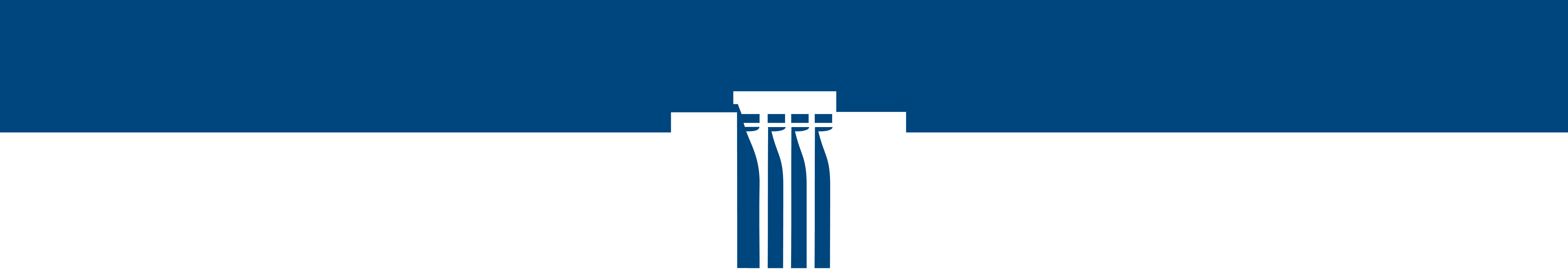 Samþykki deildar/sviðs fyrir skiptinámi Nafn nemanda: ____________________________________Kennitala: ____________________________________Skólaár: 2020-2021  Samþykki fyrir skiptinámi er veitt með þeim fyrirvara að nemandi uppfylli öll skilyrði fyrir skiptinámi áður en dvölin hefst. Nemandi skal einnig fá samþykki fyrir vali á námskeiðum og skila inn námssamningi til Skrifstofu alþjóðasamskipta fyrir uppgefinn frest. Almenn skilyrði fyrir skiptinámi:Nemendur skulu vera í 30 ECTS á misseri í skiptináminuGrunnnemar þurfa að hafa lokið a.m.k. 60 ECTS einingum áður en skiptinám hefstMeðaleinkunn nemenda má ekki vera lægri en 6,0 þegar sótt er um skiptinámEkki er hægt að skipta sama skólaárinu milli tveggja gestaskólaFrekari skilyrði fyrir skiptinámi má kynna sér á vefsíðu Skrifstofu alþjóðasamskiptahttps://www.hi.is/nam/skilyrdi_fyrir_skiptinami  Undirskrift fulltrúa deildar/sviðs, dagsetning